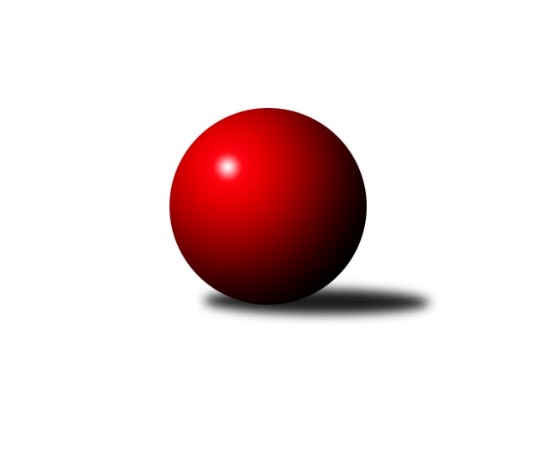 Č.20Ročník 2018/2019	16.3.2019Nejlepšího výkonu v tomto kole: 2624 dosáhlo družstvo: TJ Sokol MohelniceKrajský přebor OL 2018/2019Výsledky 20. kolaSouhrnný přehled výsledků:KK Šumperk ˝C˝	- TJ Pozemstav Prostějov	2:6	2466:2530	6.0:6.0	16.3.KS Moravský Beroun 	- TJ Sokol Mohelnice	2:6	2569:2624	5.0:7.0	16.3.TJ Horní Benešov ˝C˝	- TJ Břidličná ˝A˝	2:6	2510:2588	4.0:8.0	16.3.Spartak Přerov ˝C˝	- KK PEPINO Bruntál	6:2	2600:2554	5.0:7.0	16.3.Sokol Přemyslovice ˝B˝	- SKK Jeseník ˝B˝	5:3	2573:2547	7.0:5.0	16.3.Tabulka družstev:	1.	TJ Břidličná ˝A˝	19	14	1	4	93.5 : 58.5 	126.0 : 102.0 	 2514	29	2.	TJ Sokol Mohelnice	18	12	3	3	94.0 : 50.0 	135.0 : 81.0 	 2534	27	3.	Sokol Přemyslovice ˝B˝	18	10	1	7	76.0 : 68.0 	117.5 : 98.5 	 2511	21	4.	KK PEPINO Bruntál	18	10	0	8	88.0 : 56.0 	124.5 : 91.5 	 2484	20	5.	TJ Horní Benešov ˝C˝	18	9	1	8	74.5 : 69.5 	104.5 : 111.5 	 2486	19	6.	Spartak Přerov ˝C˝	18	9	1	8	74.0 : 70.0 	98.0 : 118.0 	 2449	19	7.	TJ Pozemstav Prostějov	19	9	0	10	70.0 : 82.0 	111.5 : 116.5 	 2489	18	8.	SKK Jeseník ˝B˝	18	8	0	10	68.5 : 75.5 	104.0 : 112.0 	 2449	16	9.	KS Moravský Beroun	18	7	1	10	67.5 : 76.5 	108.5 : 107.5 	 2466	15	10.	KK Zábřeh  ˝C˝	18	7	1	10	66.0 : 78.0 	98.5 : 117.5 	 2467	15	11.	KK Šumperk ˝C˝	18	0	1	17	28.0 : 116.0 	72.0 : 144.0 	 2313	1Podrobné výsledky kola:	 KK Šumperk ˝C˝	2466	2:6	2530	TJ Pozemstav Prostějov	Miroslav Adámek	 	 204 	 203 		407 	 1:1 	 410 	 	214 	 196		Miroslav Plachý	Jan Semrád	 	 220 	 236 		456 	 2:0 	 419 	 	194 	 225		Pavel Černohous	Miroslav Mrkos	 	 206 	 189 		395 	 0:2 	 444 	 	222 	 222		Josef Jurda	Jitka Horká	 	 227 	 204 		431 	 2:0 	 401 	 	203 	 198		Václav Kovařík	Václav Jeřábek	 	 194 	 186 		380 	 1:1 	 395 	 	193 	 202		Václav Kovařík	Rostislav Biolek	 	 183 	 214 		397 	 0:2 	 461 	 	236 	 225		Karel Zubalíkrozhodčí: Nejlepší výkon utkání: 461 - Karel Zubalík	 KS Moravský Beroun 	2569	2:6	2624	TJ Sokol Mohelnice	Petr Otáhal	 	 209 	 208 		417 	 0:2 	 425 	 	215 	 210		Martin Jašek	Daniel Krchov	 	 220 	 230 		450 	 1:1 	 452 	 	226 	 226		Rostislav Krejčí	Erich Retek	 	 207 	 188 		395 	 0:2 	 467 	 	233 	 234		Martin Macas	Miloslav Krchov	 	 214 	 194 		408 	 0:2 	 457 	 	217 	 240		Milan Šula	Čestmír Řepka	 	 237 	 225 		462 	 2:0 	 395 	 	199 	 196		Antonín Jašek	Zdeněk Chmela ml.	 	 224 	 213 		437 	 2:0 	 428 	 	216 	 212		Ludovít Kumirozhodčí: Nejlepší výkon utkání: 467 - Martin Macas	 TJ Horní Benešov ˝C˝	2510	2:6	2588	TJ Břidličná ˝A˝	Zdeňka Habartová	 	 206 	 224 		430 	 1:1 	 424 	 	214 	 210		Zdeněk Fiury st.	Zdeněk Janák	 	 221 	 176 		397 	 0:2 	 457 	 	233 	 224		Ivo Mrhal ml.	Miloslav Petrů	 	 222 	 198 		420 	 1:1 	 421 	 	208 	 213		Ivo Mrhal st.	Michael Dostál	 	 192 	 207 		399 	 0:2 	 412 	 	204 	 208		Vilém Berger	Zdeněk Černý	 	 225 	 222 		447 	 1:1 	 441 	 	226 	 215		Josef Veselý	Hana Kopečná	 	 202 	 215 		417 	 1:1 	 433 	 	232 	 201		Zdeněk Fiury ml.rozhodčí: vedoucí družstevNejlepší výkon utkání: 457 - Ivo Mrhal ml.	 Spartak Přerov ˝C˝	2600	6:2	2554	KK PEPINO Bruntál	Václav Pumprla	 	 231 	 227 		458 	 1:1 	 450 	 	209 	 241		Jan Mlčák	Milan Dostál	 	 208 	 220 		428 	 1:1 	 409 	 	209 	 200		Miluše Rychová	Rostislav Petřík	 	 219 	 220 		439 	 1:1 	 396 	 	173 	 223		Přemysl Janalík	Jiří Kohoutek	 	 192 	 189 		381 	 0:2 	 422 	 	204 	 218		Richard Janalík	Jan Lenhart	 	 194 	 214 		408 	 0:2 	 425 	 	209 	 216		Lukáš Janalík	Libor Daňa	 	 255 	 231 		486 	 2:0 	 452 	 	225 	 227		Tomáš Janalíkrozhodčí: Nejlepší výkon utkání: 486 - Libor Daňa	 Sokol Přemyslovice ˝B˝	2573	5:3	2547	SKK Jeseník ˝B˝	Josef Grulich *1	 	 183 	 232 		415 	 1:1 	 441 	 	234 	 207		Tereza Moravcová	Lukáš Vybíral	 	 222 	 210 		432 	 1:1 	 433 	 	241 	 192		Petra Rosypalová	Karel Meissel	 	 238 	 220 		458 	 2:0 	 427 	 	213 	 214		Miroslav Vala	Miroslav Ondrouch	 	 213 	 221 		434 	 1:1 	 407 	 	185 	 222		Radomila Janoudová	Milan Dvorský	 	 218 	 210 		428 	 2:0 	 391 	 	203 	 188		Martin Zavacký	Jiří Kankovský	 	 198 	 208 		406 	 0:2 	 448 	 	208 	 240		Petra Rosypalovározhodčí: střídání: *1 od 51. hodu Marek KankovskýNejlepší výkon utkání: 458 - Karel MeisselPořadí jednotlivců:	jméno hráče	družstvo	celkem	plné	dorážka	chyby	poměr kuž.	Maximum	1.	Martin Macas 	TJ Sokol Mohelnice	451.26	306.0	145.2	3.3	11/11	(507)	2.	Zdeněk Fiury  ml.	TJ Břidličná ˝A˝	441.89	298.6	143.3	3.8	9/11	(473)	3.	Tomáš Fiury 	TJ Břidličná ˝A˝	436.98	296.8	140.2	3.3	8/11	(486)	4.	Miroslav Plachý 	TJ Pozemstav Prostějov	435.16	299.0	136.1	5.1	9/11	(480)	5.	Milan Šula 	TJ Sokol Mohelnice	433.37	289.2	144.1	2.7	10/11	(465)	6.	Ivo Mrhal  ml.	TJ Břidličná ˝A˝	432.22	298.8	133.4	5.9	9/11	(471)	7.	Zdeněk Černý 	TJ Horní Benešov ˝C˝	430.37	293.8	136.6	4.6	11/11	(480)	8.	Miluše Rychová 	KK PEPINO Bruntál	428.90	290.3	138.6	5.6	10/11	(455)	9.	Lukáš Horňák 	KK Zábřeh  ˝C˝	428.11	294.9	133.2	5.5	11/11	(458)	10.	Jan Tögel 	-- volný los --	427.73	300.8	127.0	8.2	11/11	(462)	11.	Libor Daňa 	Spartak Přerov ˝C˝	427.23	295.9	131.4	6.1	10/11	(486)	12.	Marek Kankovský 	Sokol Přemyslovice ˝B˝	426.49	293.9	132.6	7.0	9/11	(494)	13.	Václav Kovařík 	TJ Pozemstav Prostějov	425.08	293.5	131.6	5.6	8/11	(468)	14.	Miroslav Ondrouch 	Sokol Přemyslovice ˝B˝	425.04	298.1	126.9	6.4	8/11	(482)	15.	Milan Smékal 	Sokol Přemyslovice ˝B˝	424.85	291.0	133.8	6.8	9/11	(457)	16.	Josef Grulich 	Sokol Přemyslovice ˝B˝	423.75	295.6	128.1	5.1	8/11	(461)	17.	Rostislav Krejčí 	TJ Sokol Mohelnice	423.72	293.5	130.2	5.7	11/11	(456)	18.	Lubomír Složil 	KK Zábřeh  ˝C˝	423.56	290.4	133.2	6.0	9/11	(449)	19.	Miroslav Vala 	SKK Jeseník ˝B˝	423.36	294.6	128.8	5.9	10/11	(468)	20.	Robert Kučerka 	TJ Horní Benešov ˝C˝	423.13	291.3	131.8	7.0	10/11	(458)	21.	Jiří Kankovský 	Sokol Přemyslovice ˝B˝	423.05	294.8	128.3	8.1	11/11	(495)	22.	Zdeněk Chmela  ml.	KS Moravský Beroun 	421.30	297.2	124.1	6.7	11/11	(479)	23.	Petr Otáhal 	KS Moravský Beroun 	420.67	294.7	126.0	6.5	10/11	(455)	24.	Rostislav Petřík 	Spartak Přerov ˝C˝	420.64	291.3	129.3	6.3	9/11	(486)	25.	Václav Kovařík 	TJ Pozemstav Prostějov	419.71	289.5	130.2	6.3	9/11	(456)	26.	Tomáš Janalík 	KK PEPINO Bruntál	419.58	291.0	128.6	6.0	10/11	(458)	27.	Michael Dostál 	TJ Horní Benešov ˝C˝	418.83	293.8	125.0	6.8	9/11	(447)	28.	Eva Zdražilová 	TJ Horní Benešov ˝C˝	418.75	292.1	126.6	7.3	9/11	(453)	29.	Martin Pěnička 	KK Zábřeh  ˝C˝	418.49	285.8	132.7	6.7	10/11	(460)	30.	Petra Rosypalová 	SKK Jeseník ˝B˝	418.43	288.5	129.9	7.1	10/11	(462)	31.	Jiří Kropáč 	-- volný los --	418.37	294.3	124.1	7.9	11/11	(466)	32.	Čestmír Řepka 	KS Moravský Beroun 	418.37	289.7	128.6	5.7	9/11	(469)	33.	Josef Veselý 	TJ Břidličná ˝A˝	416.44	290.2	126.2	7.2	10/11	(441)	34.	Václav Čamek 	KK Zábřeh  ˝C˝	414.69	287.1	127.5	9.3	10/11	(458)	35.	Zdeněk Fiury  st.	TJ Břidličná ˝A˝	414.10	287.2	126.9	6.4	10/11	(455)	36.	Miloslav Petrů 	TJ Horní Benešov ˝C˝	414.03	291.1	122.9	7.2	11/11	(505)	37.	Jiří Kohoutek 	Spartak Přerov ˝C˝	413.27	285.3	128.0	8.0	10/11	(445)	38.	Antonín Jašek 	TJ Sokol Mohelnice	413.05	284.6	128.5	6.8	10/11	(458)	39.	Jana Fousková 	SKK Jeseník ˝B˝	413.03	288.0	125.1	7.0	8/11	(435)	40.	Jan Mlčák 	KK PEPINO Bruntál	412.63	287.8	124.8	8.2	10/11	(470)	41.	David Rozsypal 	TJ Pozemstav Prostějov	412.28	284.2	128.1	6.7	8/11	(458)	42.	Milan Dvorský 	Sokol Přemyslovice ˝B˝	411.56	285.9	125.7	8.8	9/11	(464)	43.	Vítězslav Kadlec 	KK PEPINO Bruntál	410.69	284.2	126.5	7.0	8/11	(457)	44.	Jaroslav Jílek 	TJ Sokol Mohelnice	409.91	284.1	125.8	8.4	9/11	(467)	45.	Josef Novotný 	KK PEPINO Bruntál	409.50	288.2	121.3	8.2	9/11	(461)	46.	Miloslav Krchov 	KS Moravský Beroun 	408.41	286.7	121.7	7.3	11/11	(458)	47.	Rostislav Biolek 	KK Šumperk ˝C˝	407.89	284.4	123.5	8.2	8/11	(443)	48.	Jan Lenhart 	Spartak Přerov ˝C˝	407.70	281.8	125.9	7.0	11/11	(485)	49.	Martin Rédr 	Spartak Přerov ˝C˝	405.86	284.7	121.2	7.0	8/11	(465)	50.	Tomáš Pěnička 	KK Zábřeh  ˝C˝	405.58	288.3	117.3	8.2	10/11	(450)	51.	Petra Rosypalová 	SKK Jeseník ˝B˝	405.07	282.7	122.4	8.0	11/11	(446)	52.	Vilém Berger 	TJ Břidličná ˝A˝	404.95	283.8	121.2	8.3	11/11	(439)	53.	Richard Janalík 	KK PEPINO Bruntál	403.35	287.3	116.1	9.3	8/11	(426)	54.	Zdeňka Habartová 	TJ Horní Benešov ˝C˝	401.84	280.9	121.0	9.5	9/11	(443)	55.	Miroslav Machalíček 	-- volný los --	401.74	284.8	117.0	10.5	11/11	(432)	56.	Daniel Krchov 	KS Moravský Beroun 	401.35	283.5	117.9	9.3	9/11	(450)	57.	Alena Machalíčková 	-- volný los --	400.90	281.7	119.2	8.5	11/11	(441)	58.	Erich Retek 	KS Moravský Beroun 	398.61	276.2	122.4	7.8	8/11	(456)	59.	Tereza Moravcová 	SKK Jeseník ˝B˝	395.39	275.4	120.0	9.8	9/11	(441)	60.	Pavel Černohous 	TJ Pozemstav Prostějov	395.32	275.6	119.7	9.3	11/11	(456)	61.	František Všetička 	-- volný los --	394.67	282.9	111.8	10.6	9/11	(427)	62.	Zdeněk Chmela  st.	KS Moravský Beroun 	393.20	281.3	111.9	11.0	9/11	(452)	63.	Martin Jašek 	TJ Sokol Mohelnice	392.13	278.8	113.3	10.3	8/11	(446)	64.	Miroslav Bodanský 	KK Zábřeh  ˝C˝	390.17	282.0	108.1	10.0	8/11	(440)	65.	Václav Jeřábek 	KK Šumperk ˝C˝	381.10	272.9	108.2	12.2	8/11	(416)	66.	Michal Strachota 	KK Šumperk ˝C˝	375.55	272.8	102.7	12.3	10/11	(412)		Jakub Bauer 	KK Šumperk ˝C˝	456.00	321.0	135.0	9.0	1/11	(456)		Petr Kozák 	TJ Horní Benešov ˝C˝	453.00	324.0	129.0	6.0	1/11	(453)		Michal Oščádal 	Sokol Přemyslovice ˝B˝	452.00	291.0	161.0	6.0	1/11	(467)		Pavel Košťál 	KK Šumperk ˝C˝	444.70	301.7	143.0	3.8	5/11	(479)		Zdenek Janoud 	SKK Jeseník ˝B˝	441.33	288.3	153.0	4.0	3/11	(468)		Karel Zubalík 	TJ Pozemstav Prostějov	441.33	294.8	146.5	2.3	3/11	(461)		Miroslav Pokorný 	KK Zábřeh  ˝C˝	438.00	297.0	141.0	12.0	1/11	(438)		Lukáš Vybíral 	Sokol Přemyslovice ˝B˝	431.83	293.4	138.5	7.3	3/11	(465)		Leopold Jašek 	-- volný los --	430.97	300.6	130.3	5.3	6/11	(455)		Lukáš Janalík 	KK PEPINO Bruntál	428.95	288.1	140.8	5.1	7/11	(467)		Martin Zavacký 	SKK Jeseník ˝B˝	428.94	296.1	132.8	5.9	6/11	(468)		Ludovít Kumi 	TJ Sokol Mohelnice	427.92	293.3	134.6	7.0	5/11	(460)		Jitka Horká 	KK Šumperk ˝C˝	426.40	297.2	129.2	4.6	1/11	(448)		Karel Meissel 	Sokol Přemyslovice ˝B˝	425.50	298.7	126.8	8.3	6/11	(458)		Josef Jurda 	TJ Pozemstav Prostějov	423.47	288.6	134.8	4.7	6/11	(461)		Jiří Koudelka 	TJ Pozemstav Prostějov	423.00	300.5	122.5	11.5	1/11	(427)		Ivan Brzobohatý 	TJ Pozemstav Prostějov	419.13	293.5	125.6	10.0	4/11	(436)		Jiří Divila 	Spartak Přerov ˝C˝	418.50	301.0	117.5	11.7	3/11	(445)		Petr Černohous 	TJ Pozemstav Prostějov	418.00	293.9	124.1	8.5	4/11	(463)		Michal Symerský 	Spartak Přerov ˝C˝	417.00	268.0	149.0	6.0	1/11	(417)		Radek Hejtman 	-- volný los --	414.50	286.0	128.5	4.3	4/11	(451)		Václav Pumprla 	Spartak Přerov ˝C˝	411.07	281.4	129.7	7.5	6/11	(458)		Luboš Brouček 	SKK Jeseník ˝B˝	409.00	297.0	112.0	8.0	1/11	(419)		Daniel Duškevič 	TJ Horní Benešov ˝C˝	408.00	320.0	88.0	10.0	1/11	(408)		Jan Semrád 	KK Šumperk ˝C˝	407.96	289.3	118.7	7.3	7/11	(473)		Ivo Mrhal  st.	TJ Břidličná ˝A˝	407.67	287.5	120.2	8.1	6/11	(431)		Libuše Strachotová 	KK Šumperk ˝C˝	407.07	284.7	122.4	7.5	5/11	(451)		Zdeněk Sobota 	TJ Sokol Mohelnice	407.00	293.0	114.0	6.0	1/11	(407)		Josef Čapka 	TJ Pozemstav Prostějov	404.50	278.5	126.0	14.5	2/11	(421)		Pavel Heinisch 	KK Šumperk ˝C˝	404.00	281.0	123.0	5.0	1/11	(404)		Jiří Okleštěk 	KK Zábřeh  ˝C˝	402.75	278.8	124.0	7.5	4/11	(410)		Ján Ludrovský 	KK Šumperk ˝C˝	402.33	285.3	117.0	10.7	3/11	(446)		Milan Dostál 	Spartak Přerov ˝C˝	399.95	282.7	117.2	8.0	6/11	(463)		Miroslav Setinský 	SKK Jeseník ˝B˝	398.00	291.0	107.0	10.5	2/11	(406)		Zdeněk Janák 	TJ Horní Benešov ˝C˝	397.00	297.0	100.0	16.0	1/11	(397)		František Langer 	KK Zábřeh  ˝C˝	394.83	279.0	115.8	11.0	6/11	(414)		Jiří Machala 	KS Moravský Beroun 	393.00	274.0	119.0	10.0	1/11	(393)		Magda Leitgebová 	TJ Pozemstav Prostějov	393.00	289.0	104.0	14.0	1/11	(393)		Přemysl Janalík 	KK PEPINO Bruntál	392.88	283.3	109.6	11.9	4/11	(414)		Hana Kopečná 	TJ Horní Benešov ˝C˝	391.53	271.9	119.6	9.3	6/11	(432)		Radomila Janoudová 	SKK Jeseník ˝B˝	391.47	271.9	119.6	9.6	7/11	(437)		Stanislav Feike 	TJ Pozemstav Prostějov	391.19	271.5	119.7	11.4	4/11	(424)		Miroslav Mrkos 	KK Šumperk ˝C˝	388.75	270.6	118.2	7.9	4/11	(418)		Michal Sosík 	TJ Pozemstav Prostějov	388.63	274.0	114.6	8.3	4/11	(405)		Alena Kopecká 	-- volný los --	388.00	274.5	113.5	6.5	2/11	(391)		Jiří Neuwirth 	KK Zábřeh  ˝C˝	387.00	271.0	116.0	9.0	1/11	(387)		Leoš Řepka 	TJ Břidličná ˝A˝	386.75	271.0	115.8	6.3	2/11	(403)		Dagmar Jílková 	TJ Sokol Mohelnice	385.00	274.0	111.0	8.0	1/11	(385)		Renata Semlerová 	TJ Sokol Mohelnice	385.00	277.0	108.0	15.0	1/11	(385)		Michal Svoboda 	-- volný los --	384.50	265.5	119.0	9.0	1/11	(398)		Bohuslava Fajdeková 	-- volný los --	380.00	295.0	85.0	14.0	1/11	(380)		Jaroslav Zelinka 	TJ Břidličná ˝A˝	379.50	265.0	114.5	9.0	2/11	(395)		Libor Příhoda 	KK Šumperk ˝C˝	377.13	267.3	109.9	11.4	6/11	(393)		Radek Juřina 	KK Šumperk ˝C˝	376.00	275.3	100.7	12.3	3/11	(430)		Tomáš Zatloukal 	Sokol Přemyslovice ˝B˝	373.33	270.7	102.7	13.7	6/11	(412)		Miroslav Adámek 	KK Šumperk ˝C˝	373.00	264.4	108.6	13.8	5/11	(412)		Zdeněk Chudožilov 	TJ Pozemstav Prostějov	373.00	267.0	106.0	10.0	1/11	(373)		Rostislav Cundrla 	SKK Jeseník ˝B˝	368.00	246.0	122.0	13.0	1/11	(368)		Petr Rosypal 	SKK Jeseník ˝B˝	368.00	258.5	109.5	13.0	2/11	(370)		Lukáš Matějka 	KK Šumperk ˝C˝	363.00	266.0	97.0	12.0	1/11	(363)		Anna Dosedělová 	TJ Břidličná ˝A˝	359.50	250.5	109.0	11.0	2/11	(368)		Jiří Hradílek 	Spartak Přerov ˝C˝	350.00	264.0	86.0	13.5	2/11	(354)		Otto Nagy 	-- volný los --	334.83	238.0	96.8	14.0	2/11	(392)		Zdeněk Hrabánek 	KK Šumperk ˝C˝	329.00	228.0	101.0	13.0	1/11	(329)		František Ocelák 	KK PEPINO Bruntál	314.75	237.5	77.3	19.0	2/11	(322)Sportovně technické informace:Starty náhradníků:registrační číslo	jméno a příjmení 	datum startu 	družstvo	číslo startu7409	Zdeněk Janák	16.03.2019	TJ Horní Benešov ˝C˝	1x9153	Jitka Horká	16.03.2019	KK Šumperk ˝C˝	2x6383	Ivo Mrhal	16.03.2019	TJ Břidličná ˝A˝	6x
Hráči dopsaní na soupisku:registrační číslo	jméno a příjmení 	datum startu 	družstvo	Program dalšího kola:21. kolo23.3.2019	so	9:00	TJ Pozemstav Prostějov - TJ Horní Benešov ˝C˝				TJ Břidličná ˝A˝ - -- volný los --	23.3.2019	so	9:00	TJ Sokol Mohelnice - KK PEPINO Bruntál	23.3.2019	so	12:00	KK Zábřeh  ˝C˝ - Sokol Přemyslovice ˝B˝	23.3.2019	so	13:00	SKK Jeseník ˝B˝ - KS Moravský Beroun 	Nejlepší šestka kola - absolutněNejlepší šestka kola - absolutněNejlepší šestka kola - absolutněNejlepší šestka kola - absolutněNejlepší šestka kola - dle průměru kuželenNejlepší šestka kola - dle průměru kuželenNejlepší šestka kola - dle průměru kuželenNejlepší šestka kola - dle průměru kuželenNejlepší šestka kola - dle průměru kuželenPočetJménoNázev týmuVýkonPočetJménoNázev týmuPrůměr (%)Výkon3xLibor DaňaSp.Přerov C4861xKarel ZubalíkProstějov115.4546112xMartin MacasMohelnice4672xJan SemrádŠumperk C114.194563xČestmír ŘepkaKS Moravský Ber4622xLibor DaňaSp.Přerov C112.474861xKarel ZubalíkProstějov46112xMartin MacasMohelnice111.394671xKarel MeisselPřemyslov. B4582xJosef JurdaProstějov111.194441xVáclav PumprlaSp.Přerov C4583xJan Tögel---111.12452